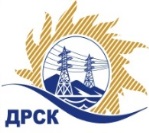 Акционерное Общество«Дальневосточная распределительная сетевая  компания»ПРОТОКОЛ ПЕРЕТОРЖКИСпособ и предмет закупки: открытый запрос предложений на право заключения договора выполнения работ: Капитальный ремонт здания ПС ЛПБ.Плановая стоимость закупки:  913 620.00 рублей без учета НДС (1 078 071.60  руб. с учетом НДС). Закупка 2535.1 р. 1.1 ГКПЗ 2017ПРИСУТСТВОВАЛИ: члены постоянно действующей Закупочной комиссии 1-го уровня АО «ДРСК». ВОПРОСЫ ЗАСЕДАНИЯ ЗАКУПОЧНОЙ КОМИССИИ:В адрес Организатора закупки 1 (одна) заявка на участие в  процедуре переторжки на участие в переторжке, конверты с которыми были размещены в электронном виде на сайте Единой электронной торговой площадки (АО «ЕЭТП»), по адресу в сети «Интернет»: https://rushydro.roseltorg.ru.Вскрытие конвертов было осуществлено в электронном сейфе Организатора закупки на ЕЭТП, в сети «Интернет»: https://rushydro.roseltorg.ru автоматически.Дата и время начала процедуры вскрытия конвертов с заявками на участие в переторжке: в 10:00 часов благовещенского времени 27.11.2017 г Место проведения процедуры вскрытия конвертов с заявками на участие в процедуре переторжки: Единая электронная торговая площадка, в сети «Интернет»: https://rushydro.roseltorg.ruСекретарь Закупочной комиссии 1 уровня  АО «ДРСК»                       							М.Г. Елисееваисп. Коврижкина Е.Ю.Тел. 397-208№ 699/УР-Пг. Благовещенск27 ноября  2017 г.№п/пНаименование Участника закупки и место нахожденияЦена заявки до переторжки, руб. без НДС.Цена заявки после переторжки без НДС, руб.1ЗАО «Дальпромсервис»г. Комсомольск-на-Амуре, ул. Октябрьский, 33891 120,00  692 394,002ООО «Ремонтно-строительная организация»г. Хабаровск, ул. Батумская, 79911 823,81не поступила